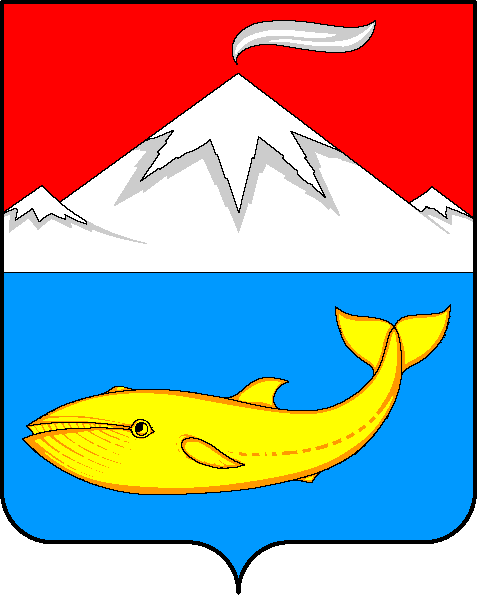 Российская ФедерацияКамчатский крайСОБРАНИЕ ДЕПУТАТОВКозыревского сельского поселенияРЕШЕНИЕ от «02» июля 2012 года № 134-нд Об утверждении перечня должностей муниципальной службы в Козыревском сельском поселении, при назначении на которые граждане и при замещении которых муниципальные служащие обязаны представлять сведения о своих доходах, об имуществе и обязательствах имущественного характера, а также сведения о доходах, об имуществе и обязательствах имущественного характера своих супруги (супруга) и несовершеннолетних детейПринято Решением Собрания  депутатов Козыревского сельского поселения"29" июня  2012  г.  № 1551.	Утвердить «Перечень должностей муниципальной службы в Козыревском сельском поселении, при назначении на которые граждане и при замещении которых муниципальные служащие обязаны представлять сведения о своих доходах, об имуществе и обязательствах имущественного характера, а также сведения о доходах, об имуществе и обязательствах имущественного характера своих супруги (супруга) и несовершеннолетних детей» согласно Приложению.2.	Администрации Козыревского сельского поселения до 01 июля 2012 года утвердить в соответствии с разделом 2 Перечня должностей, утвержденного настоящим Решением, перечни конкретных должностей муниципальной службы в Администрации Козыревского сельского поселения, при назначении на которые граждане и при замещении которых муниципальные служащие обязаны представлять сведения о своих доходах, об имуществе и обязательствах имущественного характера, а также сведения о доходах, об имуществе и обязательствах имущественного характера своих супруги (супруга) и несовершеннолетних детей.3.	Настоящее Решение вступает в силу после его официального опубликования.Глава Козыревскогосельского поселения 						С.С. АнтонюкПриложение к Решению «Об утверждении перечнядолжностей муниципальной службыв Козыревском сельском поселении,при назначении на которые граждане и при замещении которых муниципальные служащиеобязаны предоставлять сведения о своих доходах, об имуществе и обязательствах имущественногохарактера, а также сведения о доходах, об имуществе и обязательствах имущественного характера своих супруги (супруга) и несовершеннолетних детей»от «02» июля 2012 года № 134-ндПеречень должностей муниципальной службы в Козыревском сельском поселении, при назначении на которые граждане и при замещении которых муниципальные служащие обязаны представлять сведения о своих доходах, об имуществе и обязательствах имущественного характера, а также сведения о доходах, об имуществе и обязательствах имущественного характера своих супруги (супруга) и несовершеннолетних детейРаздел 1. Должности муниципальной службы в Козыревском сельском поселенииГлава Козыревского сельского поселения;Заместитель Главы администрации Козыревского сельского поселения;Начальник самостоятельного отдела администрации Козыревского сельского поселения.Раздел 2. Другие должности муниципальной службы в органах местного самоуправления Козыревского сельского поселения, замещение которых связано с коррупционными рискамиосуществление постоянно, временно или в соответствии со специальными полномочиями распорядительных или административно-хозяйственных функций;предоставление государственных и муниципальных услуг гражданам и организациям;осуществление контрольных и надзорных мероприятий;подготовку и принятие решений о распределении бюджетных ассигнований, субсидий, межбюджетных трансфертов, а также распределение ограниченного ресурса (квоты, частоты, участки недр и др.)управление муниципальным имуществом;осуществление муниципальных закупок либо выдачу разрешений;хранение и распределение материально-технических ресурсов.